PurposeThe purpose of this Quick Reference Guide (QRG) is to explain how Oasis data was converted to Workday.AudienceBusiness Asset AccountantBusiness Asset Tracking SpecialistUnit Asset Coordinator​Which Oasis Records are being converted into Workday?Oasis assets in statuses:“A” Approved “P”  Pending Which Oasis data groupings are being converted?Oasis “Snapshot” data:all fields will convert into a WD delivered field or a Custom object field. Exception: UWM Dept ID field was deemed not needed as WD Cost Center will replace this informationOasis Miscellaneous Data section:Fields that our AA2R SME deemed required have been converted into a WD delivered field or a Custom object field.Which Oasis data groupings are not being converted?Oasis “Expenditure” dataOasis History dataOasis Notes InformationNote: Users will have access to a "Read only" Oasis data copy that will be made available after cutover should they need to review Oasis data fields or groupings that were not converted.Oasis CONVERSION MAPPING
Oasis snapshot data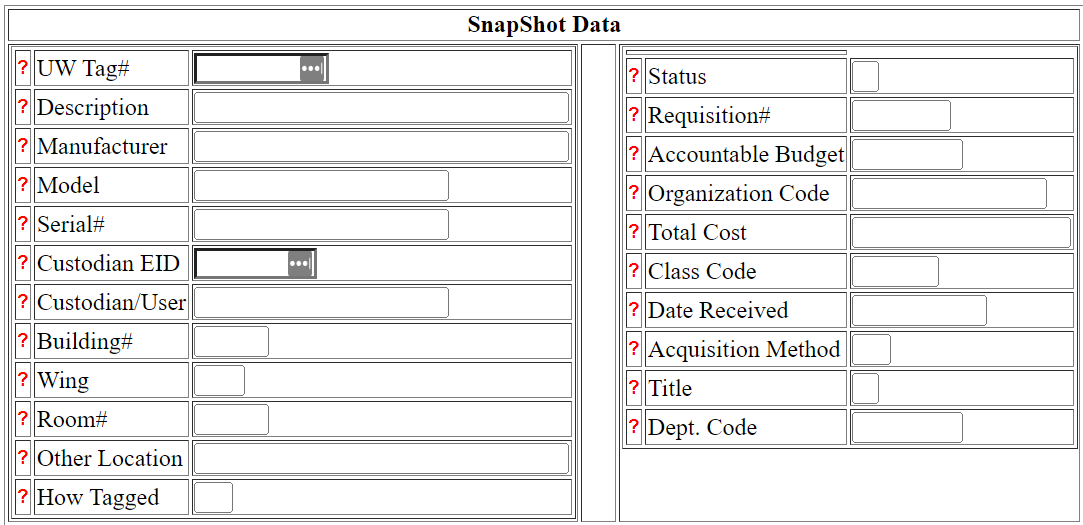 Current Future State mapping, SnapShot Data: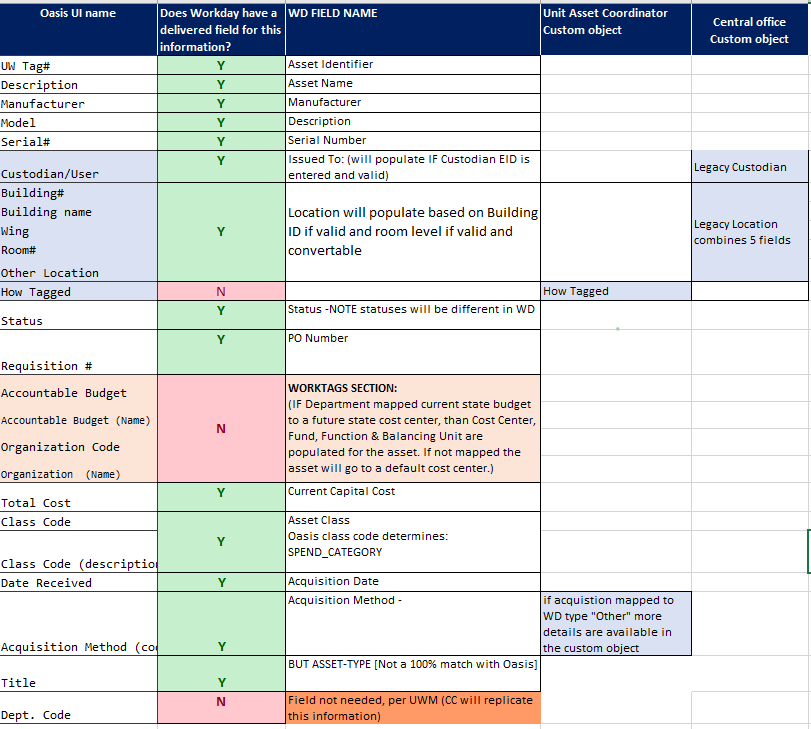 Oasis Miscellaneous data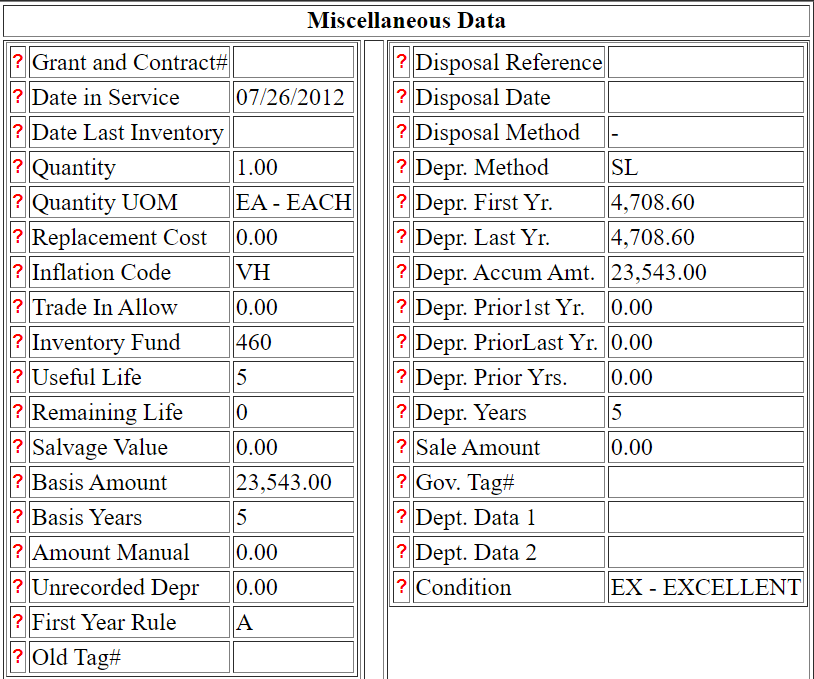 Current Future State mapping, Miscellaneous Data, Left-hand side fields:
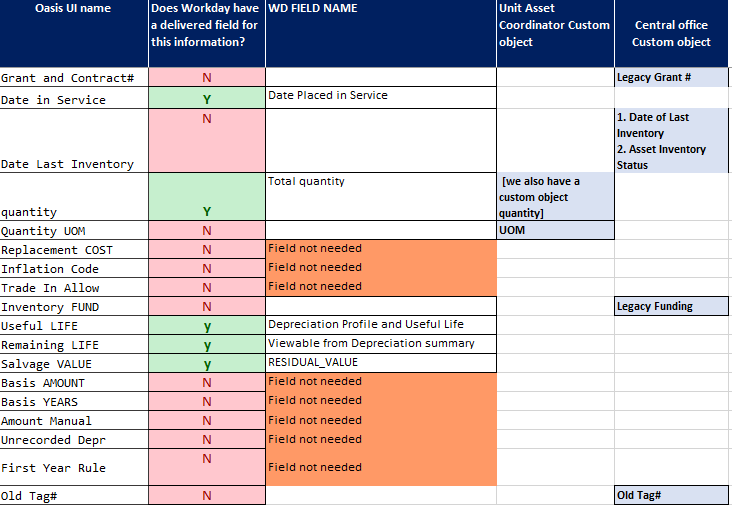 
Current Future State mapping, Miscellaneous Data, Right-hand side fields: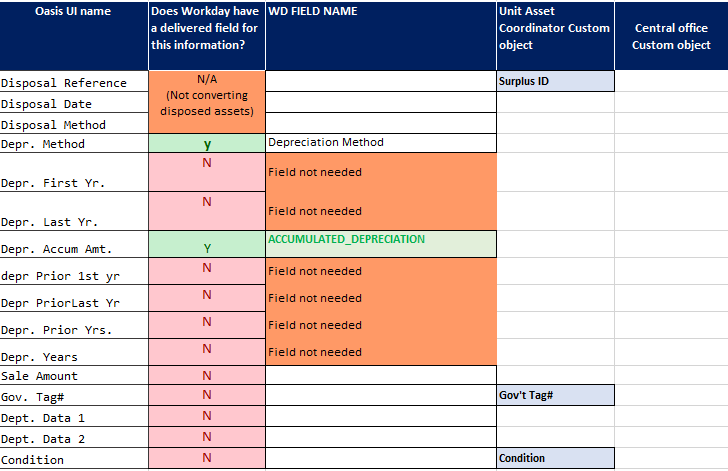 Workday Delivered fields show in the General Information section of an asset record or one of the Asset Tabs: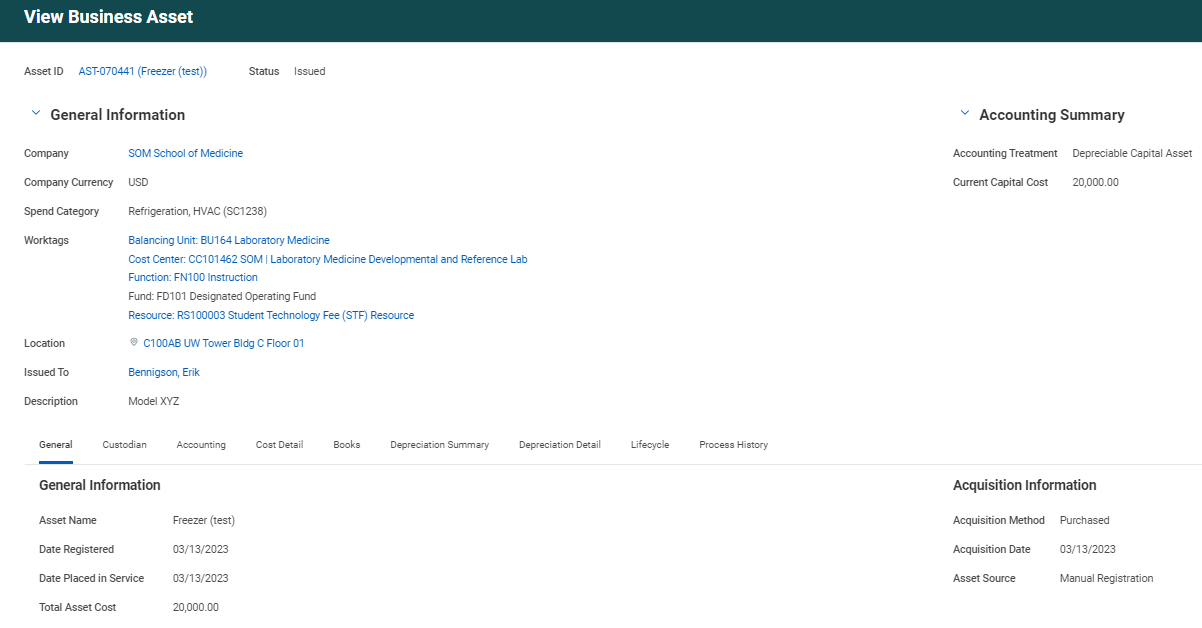 View from Reports: You can view custom field data from The Find Office Unit Asset Coordinator or the Find Assets Central Office reports:  
e.g., the report columns below are all custom fields: 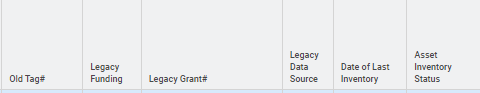 View from an Asset Record: From the Asset ID, go to the related actions, select Additional Data, then View All
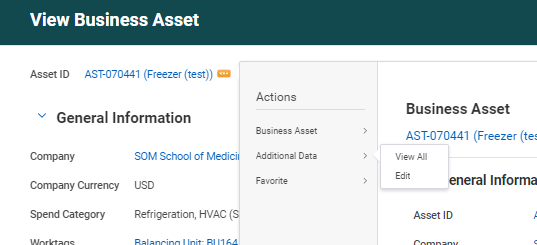 